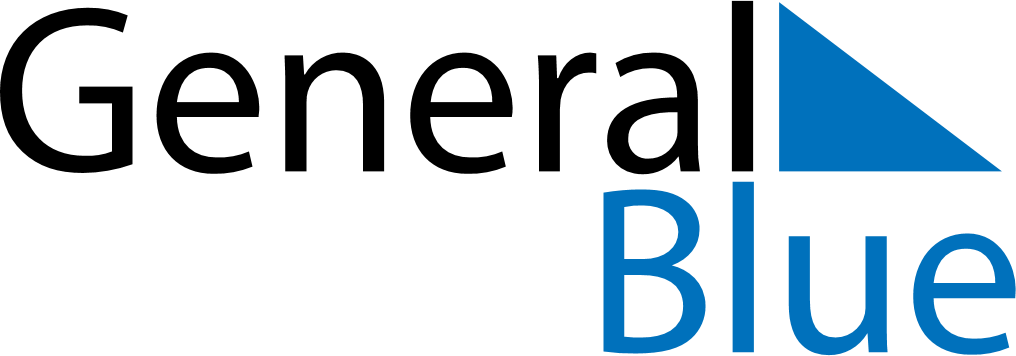 June 2024June 2024June 2024June 2024IcelandIcelandIcelandSundayMondayTuesdayWednesdayThursdayFridayFridaySaturday123456778The Seamen’s Day9101112131414151617181920212122Icelandic National Day232425262728282930